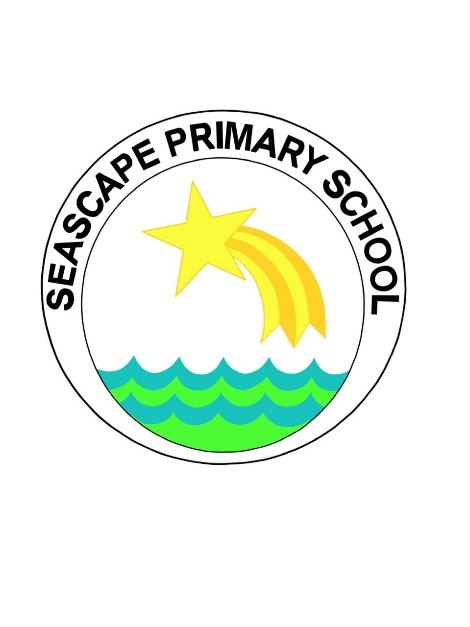 Seascape Primary SchoolKey Stage 2 Teacher (Maternity Cover)Purpose of Job:To meet the requirements of a teacher as set out in the School Teachers Pay and Conditions Document and The Professional Standards for Teachers Principal ResponsibilitiesTo support the ethos, values and aims of our school community To contribute to and follow the agreed policies of the schoolTo comply with the schools Health and Safety policy and undertake appropriate risk assessmentsTo have high expectations of themselves and all pupils and to act as an  example to pupils within the school environmentTo contribute to the evaluation and monitoring of the school curriculum To work as a member of a happy and close-knit team and to contribute positively to effective working relationships within the schoolTo engage actively in Performance Management and Professional Development Main Duties To plan and deliver appropriate, broad, balanced, relevant, differentiated and challenging lessons to all their pupils appropriate to their needsTo assess, record and report on  aspects of pupils’ standards, progress and developmentTo contribute effectively to raising standards of pupil attainment in preparation for KS2 SATSTo encourage high standards of learning behaviour to enable high impact of teaching and good relationships to be formed within the school communityTo contribute to whole school planning activitiesTo work effectively with support staff To develop their subject knowledge and expertise keeping up to date with national developments, teaching practice and methodology to support pupils in achieving high standardsTo ensure they provide effective curriculum coverage, continuity, progression and challenge. To assist with the monitoring and evaluation of subject delivery through: work scrutiny, resource audits and data analysis.To manage  their classroom resources effectivelyTo take part with colleagues in developing a subject areaThe post holder must act in compliance with data protection principles in respecting the privacy of personal information held by the council.The post holder must comply with the principles of the Freedom of Information Act 2000 in relation to the management of Council records and information.The post holder must carry out their duties with full regard to the Council’s Equal Opportunities Policy, Code of Conduct, Child Protection Policy and all other Council Policies.The postholder must comply with the Council’s Health and safety rules and regulations and with Health and Safety legislation.